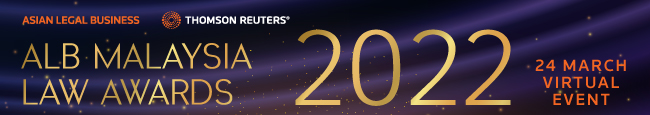 SUBMISSION FORM – IN-HOUSE TEAM CATEGORIESRead the Research Methodology Summary before filling out the submission form.Deadline for submissions – 20 January 2022 (Thursday)Send the completed forms to lokesh.bogati@thomsonreuters.com.This form is for one IH category only. To submit for another category, please complete a new form. Save this form using the format: Category_Organisation.Company (represented by the IH team)A. BASIC INFORMATIONA. BASIC INFORMATIONIndustryCountry of residence (To confirm that the candidate is based in Malaysia)Team size (Please specify the number of lawyers and non-lawyers based in Malaysia)Head of Legal TeamB. KEY WORK HIGHLIGHTSB. KEY WORK HIGHLIGHTSKEY WORK NO. 1: (Indicate heading here)Completion date (if applicable): Description (max. of 500 words)KEY WORK NO. 2: (Indicate heading here)Completion date (if applicable): Description (max. of 500 words)KEY WORK NO. 3: (Indicate heading here)Completion date (if applicable): Description (max. of 500 words)--------------------------------- Please add two more entries for Malaysia In-House Team of the Year. -----------------------KEY WORK NO. 4: (Indicate heading here)Completion date (if applicable): Description (max. of 500 words)KEY WORK NO. 5: (Indicate heading here)Completion date (if applicable): Description (max. of 500 words)KEY WORK NO. 1: (Indicate heading here)Completion date (if applicable): Description (max. of 500 words)KEY WORK NO. 2: (Indicate heading here)Completion date (if applicable): Description (max. of 500 words)KEY WORK NO. 3: (Indicate heading here)Completion date (if applicable): Description (max. of 500 words)--------------------------------- Please add two more entries for Malaysia In-House Team of the Year. -----------------------KEY WORK NO. 4: (Indicate heading here)Completion date (if applicable): Description (max. of 500 words)KEY WORK NO. 5: (Indicate heading here)Completion date (if applicable): Description (max. of 500 words)C. OTHER ACHIEVEMENTS (max. of 500 words)C. OTHER ACHIEVEMENTS (max. of 500 words)